INDICAÇÃO Nº 1057/2021Sugere ao Poder Executivo Municipal e a Secretaria de Meio Ambiente, realizando estudos visando à relocação da academia, na Praça Paulo Bachin, neste município.Excelentíssimo Senhor Prefeito Municipal, Nos termos do Art. 108 do Regimento Interno desta Casa de Leis, dirijo-me a Vossa Excelência para sugerir que, por intermédio do Setor competente que seja realizado estudos visando á relocação da academia, na Praça Paulo Bachin, neste município.Justificativa:Alguns munícipes solicitaram a intermediação deste vereador junto à Prefeitura Municipal, para que através da Secretaria de Meio Ambiente, seja elaborado estudo técnico, visando á relocação da academia que se encontra instalada na Praça Paulo Bachin na Avenida Alfredo Contato. Onde deverá ser instalado na Rua Cezarina da Conceição, na Praça Paulo Bachin, devido o grande fluxo de pessoas que frequentam os comércios locais, tem se tornado inviável o uso da mesma, segue foto em anexo;Plenário “Dr. Tancredo Neves”, em 09 de março de 2021.Joel do Gás-Vereador-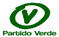 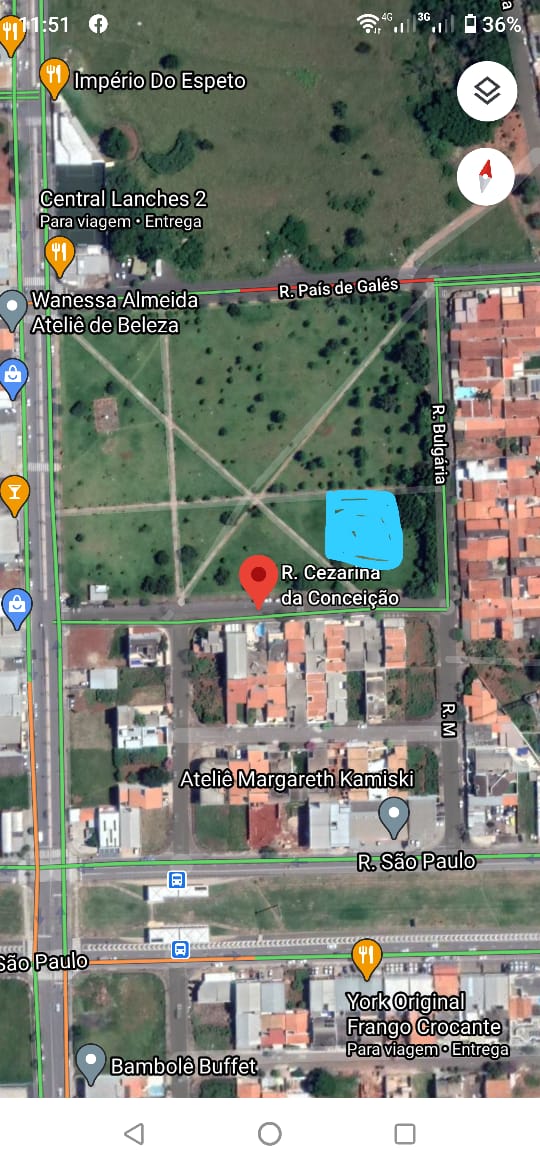 